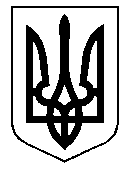 ТАЛЬНІВСЬКА РАЙОННА РАДАЧеркаської областіР  І  Ш  Е  Н  Н  Я03.03.2017                                                                                              № 14-9/VІІПро внесення змін до рішення районної ради від 23.12.2016 № 11-16/VІІ «Про план заходів та кошторис витрат з реалізації у 2017 році програми організаційного і технічного забезпечення здійснення заходів щодо утримання та використання об’єктів спільної власності територіальних громад сіл і міста району на 2016-2020 роки»Відповідно до статтей 43, 59 Закону України “Про місцеве самоврядування в Україні”, рішення районної ради від 22.12.2015 № 2-15/VII „Про програму організаційного і технічного забезпечення здійснення заходів щодо утримання та використання об’єктів спільної власності територіальних громад сіл і міста району на 2016-2020роки”, врахувавши пропозиції Тальнівської районної державної адміністрації та висновки постійних комісій районної ради з питань бюджету та економічного розвитку і з питань комунальної власності, промисловості та регуляторної політики, районна рада   ВИРІШИЛА:1. Внести до рішення районної ради від 23.12.2016 № 11-16/VІІ «Про план заходів та кошторис витрат з реалізації у 2017 році програми організаційного і технічного забезпечення здійснення заходів щодо утримання та використання об’єктів спільної власності територіальних громад сіл і міста району на 2016-2020 роки», такі зміни:1.1. в додатку 1 План заходів на 2017 рік з реалізації програми організаційного і технічного забезпечення здійснення заходів щодо утримання та використання об’єктів спільної власності територіальних громад сіл і міста району на 2016-2020 роки» викласти в новій редакції пункт:«4. Організація і забезпечення проведення прибирання службових кабінетів та місць загального користування адмінбудівель, розміщених за адресами: м. Тальне, вул. Соборна, 28, Соборна, 45, Гагаріна, 38 райдержадміністрація, фінансове управління райдержадміністрації, управління соціального захисту                                                                населення райдержадміністрації, управління агропромислового та економічного розвитку райдержадміністрації 2017 рік»1.2. в додатку 2 Кошторис витрат на проведення заходів з реалізації районної програми організаційного і технічного забезпечення здійснення заходів щодо утримання та використання об’єктів спільної власності територіальних громад сіл і міста району на 2016-2020 роки за рахунок коштів районного бюджету у 2017 році викласти в новій редакції пункти таблиці:1.3. в додатках 1  та 2 пункти 2 доповнити словами: «Виготовлення технічної документації, свідоцтв про право власності на майнові комплекси, адміністративні будівлі, що належать до спільної власності територіальних громад сіл і міста району  та земельні ділянки на яких вони розміщені» 2. Встановити, що вказані в пункті 1 план заходів та кошторис витрат є додатками відповідної районної Програми, затвердженої рішенням районної ради від 22.12.2015 № 2-15/VII.3. Контроль за виконанням рішення покласти на постійні комісії районної ради з питань комунальної власності, промисловості та регуляторної політики та з питань бюджету та економічного розвитку.Голова районної ради                                                                     В. Любомська«1Забезпечення охорони в неробочий час адмінбудівель, розміщених за адресами:м. Тальне, вул. Соборна,28 м. Тальне, вул. Соборна, 45м. Тальне, вул. Гагаріна, 38216000,0026400,00146178,004Організація і забезпечення проведення прибирання службових кабінетів та місць загального користування адмінбудівель, розміщених за адресами : м. Тальне, вул. Соборна, 28, Соборна, 45,Гагаріна, 38410400,0028060,006Виготовлення проектно-кошторисної документації на ремонт покрівлі, кабінетів та фасадної частини адмінбудівлі розміщеної за адресою: м. Тальне, вул. Гагаріна, 38 та проведення ремонтних робіт45000,00273762,00»